18.04.2019г. №69РОССИЙСКАЯ ФЕДЕРАЦИЯИРКУТСКАЯ ОБЛАСТЬМУНИЦИПАЛЬНОЕ ОБРАЗОВАНИЕ«НИЖНЕУДИНСКИЙ РАЙОН»АТАГАЙСКОЕ МУНИЦИПАЛЬНОЕ ОБРАЗОВАНИЕАДМИНИСТРАЦИЯПОСТАНОВЛЕНИЕОБ УТВЕРЖДЕНИИ ПОЛОЖЕНИЯ О КОМИССИИ АТАГАЙСКОГО МУНИЦИПАЛЬНОГО ОБРАЗОВАНИЯ ПО ПРЕДУПРЕЖДЕНИЮ И ЛИКВИДАЦИИ ЧРЕЗВЫЧАЙНЫХ СИТУАЦИЙ И ОБЕСПЕЧЕНИЮ ПОЖАРНОЙ БЕЗОПАСНОСТИ           В соответствии с Федеральным законом от 21 декабря 1994 г. № 68-ФЗ «О защите населения и территорий от чрезвычайных ситуаций природного и техногенного характера», постановлением Правительства Российской Федерации от 30 декабря 2003 г. № 794 «О единой государственной системе предупреждения и ликвидации чрезвычайных ситуаций», руководствуясь Уставом Атагайского муниципального образования, в целях поддержания в готовности сил и средств, предназначенных для действия в чрезвычайных ситуациях на территории Атагайского муниципального образования, администрация Атагайского муниципального образованияПОСТАНОВЛЯЕТ:1.Постановление №17 от 10.01.2019г. «Об утверждении положения о комиссии Атагайского муниципального образования по предупреждению и ликвидации чрезвычайных ситуаций       и обеспечению пожарной безопасности» считать утратившим силу.2. Постановление №59 от 16.02.2017г. «Об утверждении состава комиссии Атагайского муниципального образования по предупреждению и ликвидации чрезвычайных ситуаций и обеспечению пожарной безопасности» считать утратившим силу.3.Утвердить Положение о комиссии Атагайского муниципального образования по предупреждению и ликвидации чрезвычайных ситуаций       и обеспечению пожарной безопасности (приложение №1).4. Утвердить функциональные обязанности председателя и членов комиссии Атагайского муниципального образования по предупреждению и ликвидации чрезвычайных ситуаций и обеспечению пожарной безопасности (приложение №2).5. Утвердить состав комиссии Атагайского муниципального образования по предупреждению и ликвидации чрезвычайных ситуаций и обеспечению пожарной безопасности (приложение №3).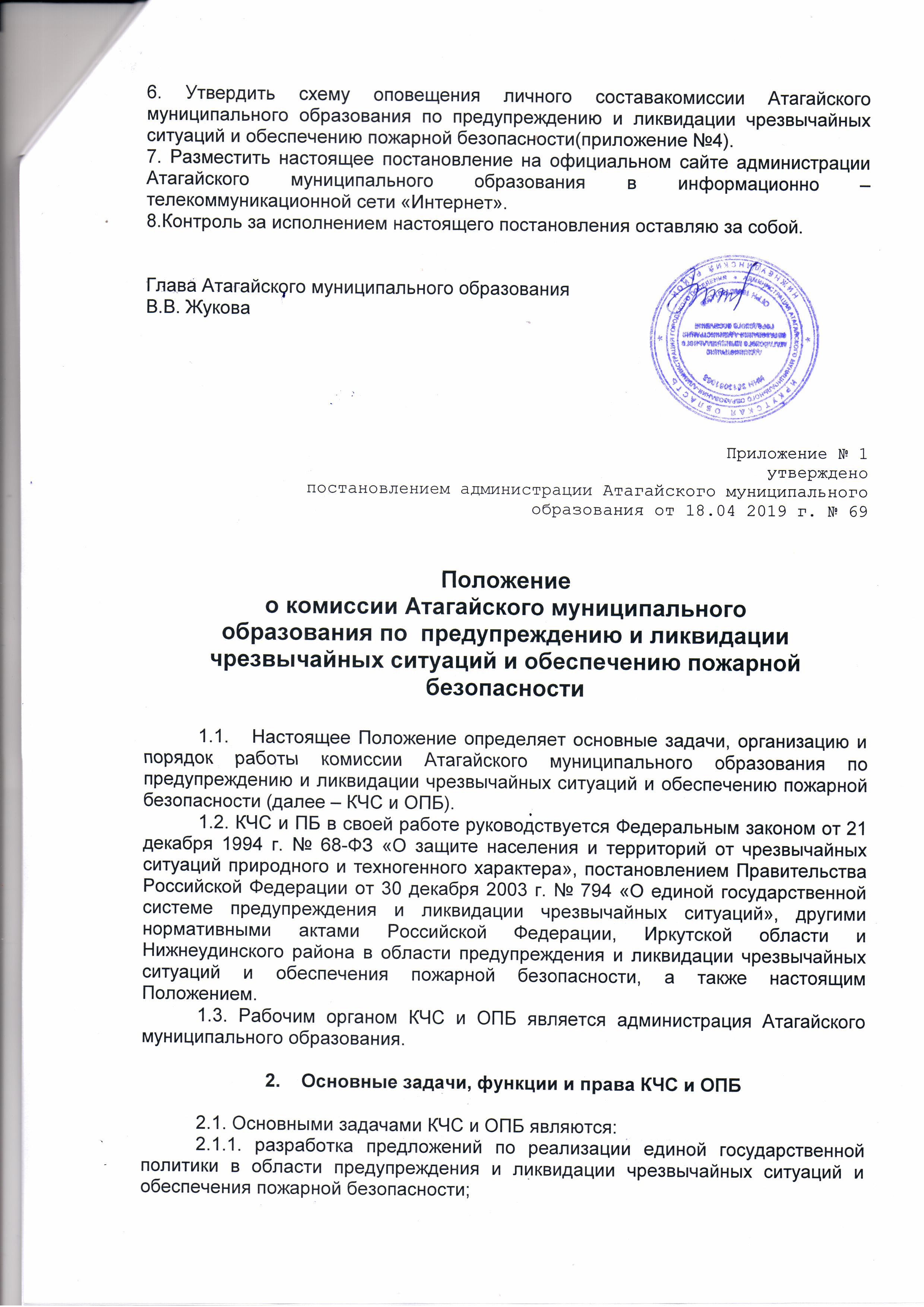 6. Утвердить схему оповещения личного состава комиссии Атагайского муниципального образования по предупреждению и ликвидации чрезвычайных ситуаций и обеспечению пожарной безопасности (приложение №4).7. Разместить настоящее постановление на официальном сайте администрации Атагайского муниципального образования в информационно – телекоммуникационной сети «Интернет».8. Контроль за исполнением настоящего постановления оставляю за собой.Глава Атагайского муниципального образованияВ.В. ЖуковаПриложение № 1утвержденопостановлением администрации Атагайского муниципального образования от 18.04 2019 г. № 69Положениео комиссии Атагайского муниципального 
образования по  предупреждению и ликвидации чрезвычайных ситуаций  и обеспечению пожарной безопасности 1.1.	Настоящее Положение определяет основные задачи, организацию и
порядок работы комиссии Атагайского муниципального образования по предупреждению и ликвидации чрезвычайных ситуаций и обеспечению пожарной безопасности (далее – КЧС и ОПБ). 1.2. КЧС и ПБ в своей работе руководствуется Федеральным законом от 21 декабря 1994 г. № 68-ФЗ «О защите населения и территорий от чрезвычайных ситуаций природного и техногенного характера», постановлением Правительства Российской Федерации от 30 декабря 2003 г. № 794 «О единой государственной системе предупреждения и ликвидации чрезвычайных ситуаций», другими нормативными актами Российской Федерации, Иркутской области и Нижнеудинского района в области предупреждения и ликвидации чрезвычайных ситуаций и обеспечения пожарной безопасности, а также настоящим Положением.1.3. Рабочим органом КЧС и ОПБ является администрация Атагайского муниципального образования.2.	Основные задачи, функции и права КЧС и ОПБ2.1. Основными задачами КЧС и ОПБ являются:2.1.1. разработка предложений по реализации единой государственной
политики в области предупреждения и ликвидации чрезвычайных ситуаций и
обеспечения пожарной безопасности;2.1.2. организация взаимодействия органов управления и сил звена территориальной подсистемы единой государственной системы предупреждения и ликвидации чрезвычайных ситуаций на территории Атагайского муниципального образования (далее – ТП РСЧС Атагайского муниципального образования) при решении вопросов в области предупреждения и ликвидации чрезвычайных ситуаций и обеспечения пожарной безопасности;2.1.3. организация проведения мероприятий по предупреждению и
ликвидации чрезвычайных ситуаций, обеспечению пожарной безопасности, а также повышению устойчивости работы потенциально опасных объектов и
объектов жизнеобеспечения Атагайского муниципального образования и контроль за их выполнением;2.1.4. организация наблюдения и контроля за состоянием потенциально
опасных объектов, прогнозирование чрезвычайных ситуаций;2.1.5. обеспечение готовности органов управления, сил и средств звена ТП РСЧС Атагайского муниципального образования к действиям в чрезвычайных ситуациях, а также создание и поддержание в состоянии готовности пунктов управления;2.1.6. организация разработки нормативных правовых актов в области
защиты населения и территории Атагайского муниципального образования  от чрезвычайных ситуаций и обеспечению пожарной безопасности;2.1.7. участие в разработке и реализации программ по предупреждению и ликвидации чрезвычайных ситуаций и обеспечению пожарной безопасности;2.1.8. внесение предложений по созданию резервов финансовых и материальных ресурсов;2.1.9. руководство работами по ликвидации чрезвычайных ситуаций, привлечение организаций и населения к этим работам;2.1.10. установление режима доступа и пребывания в районе чрезвычайных ситуаций и организация мер по охране общественного порядка;2.1.11. информирование заинтересованных организаций и населения о
положении дел и результатах работ по ликвидации чрезвычайных ситуаций;2.1.12. руководство подготовкой населения, должностных лиц звена ТП РСЧС Атагайского муниципального образования к действиям в чрезвычайных ситуациях;2.1.13. планирование и организация эвакуации населения, размещение,
жизнеобеспечение эвакуированного населения и возвращение его после
ликвидации чрезвычайных ситуаций в места постоянного проживания;2.1.14. организация сбора и обмена информацией в области защиты
населения, материальных ценностей от чрезвычайных ситуаций.           2.2. Для выполнения возложенных на нее задач КЧС и ОПБ Атагайского муниципального образования осуществляет следующие функции:2.2.1. рассматривает в пределах своей компетенции вопросы в области
предупреждения и ликвидации чрезвычайных ситуаций и обеспечения пожарной безопасности;2.2.2. разрабатывает и вносит на рассмотрение главы Атагайского муниципального образования, предложения по вопросам, связанным с предупреждением и ликвидацией чрезвычайных ситуаций, обеспечением пожарной безопасности, промышленной и экологической безопасности;2.2.3. организует прогнозирование и оценку обстановки на территории Атагайского муниципального образования, которая может сложиться в результате чрезвычайных ситуаций природного и техногенного характера;2.2.4. организует разработку и реализацию мер,  направленных на
предупреждение и ликвидацию чрезвычайных ситуаций, и обеспечение
пожарной безопасности;2.2.5. разрабатывает предложения по развитию и обеспечению функционирования звена ТП РСЧС Атагайского муниципального образования;2.2.6. разрабатывает и планирует проведение мероприятий по предупреждению чрезвычайных ситуаций, обеспечению пожарной безопасности, уменьшению ущерба от них и защите населения и территорий Атагайского муниципального образования;2.2.7. разрабатывает предложения по ликвидации чрезвычайных ситуаций;2.2.8. вносит предложения по порядку финансирования выполняемых работ по предупреждению и ликвидации чрезвычайных ситуаций, обеспечению
пожарной безопасности;2.2.9. организует подготовку органов управления и сил звена
ТП РСЧС Атагайского муниципального образования, обучение населения действиям в условиях угрозы возникновения и возникновении чрезвычайных ситуаций;2.2.10. участвует в рассмотрении и решении вопросов размещения и деятельности потенциально опасных объектов на территории Атагайского муниципального образования;2.2.11. руководит аварийно-спасательными работами при возникновении чрезвычайной ситуации;2.3. КЧС и ПБ в пределах своей компетенции имеет право:2.3.1. запрашивать у государственных и иных организаций необходимые материалы и информацию;2.3.2. заслушивать на своих заседаниях информацию государственных и иных организаций;2.3.3. привлекать для участия в своей работе представителей государственных и иных организаций по согласованию с их руководителями;2.3.4. создавать рабочие группы по направлениям деятельности КЧС и ОПБ из числа специалистов администрации Атагайского муниципального образования, государственных и иных организаций по согласованию с их руководителями, определять полномочия и порядок их работы;2.3.5. вносить в установленном порядке в администрацию Атагайского муниципального образования предложения по вопросам, требующим решения на уровне района;2.3.6. в пределах своей компетенции принимать решения, направленные на защиту населения и территорий, обеспечение пожарной безопасности, обязательные для выполнения всеми организациями, учреждениями на территории Атагайского муниципального образования;2.3.7. осуществлять контроль за подготовкой и готовностью сил и средств звена ТП РСЧС Атагайского муниципального образования;2.3.8. привлекать в установленном порядке силы и средства, входящие в состав звена ТП РСЧС Атагайского муниципального образования и другие силы, расположенные на территории Атагайского муниципального образования к выполнению аварийно-спасательных и других неотложных работ;2.3.9. устанавливать в зонах чрезвычайных ситуаций особый режим работы организаций, учреждений, а также порядок въезда и выезда граждан и их
поведения;         2.3.10. информировать органы прокуратуры и надзорные органы Главного управления МЧС России по Иркутской области о фактах невыполнения законодательства в области защиты населения и территорий от чрезвычайных ситуаций, обеспечения пожарной безопасности, создании предпосылок к возникновению чрезвычайных ситуаций, непринятия мер по защите жизни и сохранению здоровья людей;2.3.11. привлекать по согласованию с руководством, специалистов организаций на территории Атагайского муниципального образования к проведению экспертизы потенциально опасных объектов и контролю безопасности функционирования таких объектов.2.4. Председатель КЧС и ОПБ имеет право:2.4.1. приводить в готовность органы управления, силы и средства организаций на территории Атагайского муниципального образования;3. Организация работы КЧС и ОПБ 3.1. Состав КЧС и ОПБ утверждает глава Атагайского муниципального образования.3.2. Председателем КЧС и ОПБ Атагайского муниципального образования назначается глава.          3.3. Для повышения оперативности принятия решений, выявления причин ухудшения обстановки, выработки предложений и организации работ по предотвращению чрезвычайных ситуаций, оценки их характера, а в случае возникновения – выработки предложений по локализации и ликвидации чрезвычайных ситуаций, защите населения и территорий, их реализации непосредственно в районе бедствия КЧС и ОПБ Атагайского муниципального образования направляет оперативную группу.При возникновении чрезвычайных ситуаций на оперативную группу КЧС и ОПБ возлагается руководство работами по их ликвидации. Состав оперативной группы формируется из состава КЧС и ОПБ Атагайского муниципального образования с привлечением необходимых специалистов из других организаций.В чрезвычайных ситуациях организации, для руководства работами по соответствующим направлениям, могут выделять рабочие группы, которые работают под общим руководством оперативной группы КЧС и ОПБ Атагайского муниципального образования.3.4. Заседание КЧС и ОПБ считается правомочным, если присутствует не менее половины её состава.Члены КЧС и ОПБ принимают участие в её заседаниях без права замены. В случае невозможности присутствия члена КЧС и ОПБ на заседании, он имеет право представить свое мнение по рассматриваемым вопросам в письменной форме.Вопросы о деятельности конкретных организаций в области предупреждения и ликвидации чрезвычайных ситуаций, обеспечения пожарной безопасности рассматриваются на заседаниях КЧС и ОПБ в присутствии их руководителей.Решения КЧС и ОПБ принимаются простым большинством голосов присутствующих на заседании членов КЧС и ОПБ. В случае равенства голосов решающим является голос председателя КЧС и ОПБ.Решения КЧС и ОПБ оформляются в виде протоколов, которые подписываются председателем КЧС и ОПБ (или его заместителем, председательствующим на заседании) и секретарём комиссии.Решения КЧС и ОПБ, принимаемые в соответствии с её компетенцией по ликвидации чрезвычайной ситуации являются обязательными для исполнения всеми государственными и иными организациями на территории Атагайского муниципального образования.3.5. Подготовка материалов к заседаниям КЧС и ОПБ осуществляется муниципальными и иными организациями, к сфере ведения которых относятся вопросы, включенные в повестки дня заседаний. Материалы должны быть представлены в комиссию не позднее, чем за 5 дней до даты проведения заседания.Решения КЧС и ОПБ рассылаются во все заинтересованные ведомства и организации, в установленном порядке.Организации обязаны, по истечении установленного решением срока, информировать комиссию о результатах выполнения решения КЧС и ОПБ.3.6. Работа КЧС и ОПБ организуется по утверждённым планам работы. Заседания КЧС и ПБ проводятся по мере необходимости, но не реже одного раза в квартал. Организация деятельности комиссии возлагается на главу администрации Атагайского муниципального образования. Доведение решений комиссии до сведения исполнителей, контроль исполнения возлагаются на секретаря комиссии.Оповещение членов комиссии производится секретарём комиссии по распоряжению председателя комиссии или в его отсутствие замещающим его лицом.Председатель КЧС и ОПБ несёт персональную ответственность за выполнение возложенных на комиссию задач и законность принимаемых решений.4. Последовательность действий КЧС и ОПБ Атагайского муниципального образования при возникновении чрезвычайных ситуаций4.1. При угрозе возникновения чрезвычайной ситуации КЧС И ОПБ поселения разрабатывает и докладывает главе Атагайского муниципального образования предложения по проекту решения, которые включают:4.1.1. краткие выводы из оценки обстановки;4.1.2. объём возможных спасательных и других неотложных работ, очередность их проведения;4.1.3. состав имеющихся сил и средств, предложения по их распределению и использованию;4.1.4. задачи создаваемым группировкам сил по направлениям их действий и объектам работ;4.1.5. порядок обеспечения проводимых мероприятий, действий сил звена ТП РСЧС Атагайского муниципального образования и других привлекаемых сил;4.1.6. порядок организации взаимодействия и управления.4.2. При проведении аварийно-спасательных и других неотложных работ КЧС и ПБ в ходе проведения аварийно-спасательных и других неотложных работ:4.2.1. поддерживает устойчивую связь с вышестоящими, подчиненными органами управления, оперативными группами, развернутыми в районе ЧС, а
также  при необходимости, с соседними муниципальными образованиями;4.2.2. осуществляет сбор данных, анализ и оценку обстановки, докладывает начальникам расчеты, выводы и предложения;4.2.3. осуществляет оценку объема и характера предстоящих работ, ведет учёт их выполнения;4.2.4. вносит уточнения в разработанные планы и доводит задачи до
подчиненных и взаимодействующих органов управления, контролирует правильность и своевременность их выполнения;4.2.5. обеспечивает повседневную деятельность председателя КЧС и ОПБ по организации и руководству проводимыми работами;4.2.6. своевременно докладывает в вышестоящий орган управления о принятых решениях, поставленных задачах и их выполнении.Приложение № 2утвержденопостановлением администрации Атагайского муниципального образования от 18.04 2019 г. № 69Функциональные обязанности председателя и членов комиссии Атагайского муниципального образования по предупреждению и ликвидации чрезвычайных ситуаций и обеспечению пожарной безопасности1. Функциональные обязанности председателя КЧС и ОПБ1.1. Председатель комиссии по предупреждению и ликвидации чрезвычайных ситуаций и обеспечению пожарной безопасности несёт персональную ответственность за выполнение возложенных задач, организацию работы КЧС и ОПБ и её готовность.1.2. Обязанности председателя КЧС и ОПБ в повседневной деятельности:1.2.1. руководить разработкой годового плана работы КЧС и ОПБ; 
          1.2.2. руководить разработкой плана действий по предупреждению и ликвидации чрезвычайных ситуаций, принимать участие в его корректировке;1.2.3. проводить заседания, проверки, экспертизы и другие мероприятия, связанные с безаварийным функционированием организаций и предприятий Атагайского муниципального образования.1.2.4. руководить подготовкой личного состава КЧС и ОПБ к действиям в чрезвычайных ситуациях и обеспечивать их постоянную готовность к ликвидации последствий возможных аварий, катастроф и стихийных бедствий; 1.2.5. обеспечивать взаимодействие с управлениями, ведомствами и другими организациями, а также привлекаемыми органами и силами;1.2.6. организовать управление силами и средствами в районе бедствия;1.2.7. контролировать деятельность предприятий, учреждений и организаций на территории Атагайского муниципального образования, независимо от ведомственной подчиненности, по вопросам снижения опасности возникновения аварий, катастроф и стихийных бедствий, возможного ущерба от них и готовности к ликвидации их последствий; 1.2.8. принимать участие в решении вопросов о целесообразности размещения на территории Атагайского муниципального образования объектов, потенциально опасных для жизни и здоровья населения и природной среды; 1.2.9. привлекать к работе в КЧС и ОПБ по ликвидации чрезвычайных ситуаций необходимых специалистов;1.2.10. доводить до вышестоящих органов предложения и рекомендации по вопросам предотвращения аварий, катастроф и стихийных бедствий, организовать защиту и жизнеобеспечение населения в чрезвычайных ситуациях;1.2.11. проводить систематические тренировки по оповещению и сбору личного состава КЧС и ОПБ.1.3. Обязанности председателя КЧС и ОПБ при угрозе или возникновении чрезвычайных ситуаций:1.3.1. организовать оповещение населения;1.3.2. принять экстренные меры по защите населения, оказанию помощи пострадавшим, локализации аварии;1.3.3. обеспечить введение режимов работы звена ТП РСЧС Атагайского муниципального образования; 1.3.4. определить масштабы бедствия, размеры ущерба, прогнозировать последствия, исходя из предложений специалистов и членов комиссий;1.3.5. принимать экстренные меры по обеспечению защиты населения от аварий, катастроф и стихийных бедствий, его жизнеобеспечению в чрезвычайных условиях; 1.3.6. обеспечивать надёжное управление работами на месте происшествия силами КЧС и ОПБ;1.3.7. осуществлять контроль за привлечением, согласно плану взаимодействия, необходимых сил и средств;   1.3.8. доводить информацию до заинтересованных организаций и населения о положении дел и результатах работы по ликвидации последствий аварий, катастроф и стихийных бедствий; 1.3.9. выявлять причины аварий (катастроф) совместно со специалистами комиссии по административному и техническому расследованию; 1.3.10. организовать аварийно-спасательные и другие неотложные работы (АСиДНР) и руководство их проведением2. Функциональные обязанности заместителя председателя КЧС и ОПБ2.1. Заместитель председателя КЧС и ОПБ подчиняется председателю КЧС и ОПБ, а в случае его отсутствия выполняет его обязанности и несёт персональную ответственность за выполнение задач, организацию работы КЧС и ОПБ и её готовность. Отвечает за планирование мероприятий по предупреждению и ликвидации ЧС, организацию системы управления и оповещения в случае возникновения ЧС на территории Атагайского муниципального образования.2.2. Обязанности заместителя председателя КЧС и ОПБ в повседневной деятельности:2.2.1. своевременно разрабатывать и ежегодно уточнять план действий по предупреждению и ликвидации ЧС на территории Атагайского муниципального образования;2.2.2. организовать обучение населения действиям в ЧС; 2.2.3. обеспечивать функционирование системы управления звена ТП РСЧС Атагайского муниципального образования;2.2.4. участвовать в составлении плана работы КЧС и ОПБ и осуществлять контроль за его выполнением;2.3. Обязанности заместителя председателя КЧС и ОПБ при угрозе или возникновении ЧС:2.3.1. прибыть к председателю КЧС и ОПБ для получения распоряжений;2.3.2. по указанию председателя КЧС и ОПБ организовать оповещение членов комиссии;2.3.3. организовать доведение информации до предприятий, организаций, учреждений;2.3.4. прогнозировать обстановку и готовить предложения для принятия решений;2.3.5. организовать работу служб по ликвидации последствий ЧС;3. Функциональные обязанности секретаря КЧС и ОПБ3.1. Секретарь КЧС и ОПБ подчиняется председателю КЧС и ОПБ и работает под его руководством.3.2. Обязанности секретаря КЧС и ОПБ в повседневной деятельности:3.2.1. осуществлять сбор членов комиссии на заседания;3.2.2. уточнять списки членов комиссии, присутствующих на заседании, вести протокол заседания;3.2.3. доводить принятые на заседаниях комиссии решения до исполнителей и контролировать их исполнение.3.3. Обязанности секретаря КЧС и ОПБ при угрозе или возникновении ЧС:3.3.1. контролирует ход оповещения и прибытия членов комиссии;3.3.2. организует сбор и учет поступающих докладов и донесений;3.3.3. обобщает поступающую информацию, готовит доклады председателю комиссии и в вышестоящие органы;3.3.4. ведёт учёт принятых и отданных распоряжений, доводит принятые решения до исполнителей и контролирует поступление докладов об их исполнении.4. Функциональные обязанности члена КЧС и ОПБ – участкового уполномоченного 4.1. Участковый уполномоченного на период работы КЧС и ОПБ подчиняется председателю КЧС и ОПБ.4.2. Обязанности члена КЧС и ОПБ – участкового уполномоченного в повседневной деятельности:4.2.1. организовывать и осуществлять в пределах своей компетенции наблюдение и контроль за состоянием окружающей обстановкой на важных объектах и на прилегающих к ним территориях;4.2.2. участвовать в разработке и реализации целевых и научно-технических программ (работ), а также в планировании и выполнении мер по предупреждению ЧС, обеспечению безопасности и защиты населения, сокращению возможных потерь и ущерба, вызванных ЧС;4.2.3. принимать меры к поддержанию готовности членов добровольной охраны общественного порядка и привлечению её к действиям в ликвидации ЧС;4.2.3. принимать участие в пределах своей компетенции в обучении всех категорий населения района способам защиты и действиям при ЧС;4.3. Обязанности члена КЧС и ОПБ – участкового уполномоченного при угрозе или возникновении ЧС:4.3.1. принимать участие в расследовании причин возникновения угрозы аварии, оценке эффективности действий сил и средств в ходе предотвращения ЧС, составлении отчётных документов;4.3.2. организовывать обеспечение общественного порядка и охрану материальных и культурных ценностей в зоне ЧС;4.3.3. обеспечивать общественный порядок при эвакуации населения;4.3.4. обеспечивать безопасность дорожного движения, комендантскую службу.5. Функциональные обязанности члена КЧС и ОПБ – главного врача ОГБУЗ Нижнеудинская районная больница  Атагайская городская больница5.1 Главный врач ОГБУЗ Атагайская городская больница в случае ЧС подчиняется председателю КЧС и ОПБ и отвечает за организацию контроля по соблюдению мер безопасности в зоне ЧС, организует наблюдение за эпидемиологической обстановкой и принимает меры для её улучшения.5.2. Обязанности члена КЧС и ОПБ – Главного врача ОГБУЗ Атагайская городская больница в повседневной деятельности:5.2.1. оценивать и прогнозировать эпидемиологическую обстановку в муниципальном образовании;5.2.2. осуществлять контроль за состоянием продуктов питания.  5.3. Обязанности члена КЧС и ОПБ – при угрозе или возникновении ЧС:5.3.1. с получением информации прибыть к месту сбора и уточнить свою задачу;5.3.2. представить председателю КЧС и ОПБ для принятия решения данные и предложения по эпидемиологической обстановке и мерах безопасности при ведении в зоне бедствия аварийно-спасательных и других неотложных работ;5.3.3. организовать постоянный контроль за изменением санитарно-гигиенической обстановки в зоне проведения работ;5.3.4. обеспечить непрерывное информирование КЧС и ОПБ, руководителей и населения о заражении воды и воздуха;5.3.5. осуществлять тесное взаимодействие со службой Роспотребнадзора Нижнеудинского района;5.3.6. докладывать председателю КЧС и ОПБ о выполнении противоэпидемических мероприятий и результаты контроля воды и воздуха;5.3.7. разъяснять населению правила поведения в сложившейся ситуации.5.3.8. организовать и провести лечебно-эвакуационное обеспечение населения в случае ЧС;5.3.9. организовать экстренное психологическое обеспечение профессиональных спасателей и пострадавших;5.3.10. организовать медицинскую помощь личному составу формирований;5.3.11. организовать взаимодействие с администрацией Атагайского муниципального образования;5.3.12. обеспечить ведение и своевременное представление в КЧС и ОПБ запрашиваемой учетно-отчётной документации;5.3.13. организовать информационное обеспечение населения.6.Функциональные обязанности члена КЧС и ОПБ – старшего специалиста Нижнеудинского участкового лесничества6.1. Старший специалист Нижнеудинского участкового лесничества на период работы КЧС и ОПБ подчиняется председателю КЧС и ОПБ.6.2. Обязанности члена КЧС и ОПБ –повседневной деятельности:6.2.1. организовывать и осуществлять в пределах своей компетенции наблюдение и контроль за состоянием окружающей среды, обстановкой на объектах и прилегающих к ним территориях;6.2.2. участвовать в разработке и реализации целевых и научно-технических программ (работ), а также в планировании и выполнении мер по предупреждению возникновения ЧС, обеспечению безопасности и защиты населения, сокращению возможных потерь и ущерба;6.3. Обязанности члена КЧС и ОПБ –при угрозе или возникновении ЧС: 6.3.1. по распоряжению председателя комиссии прибыть на заседание КЧС и ОПБ;6.3.2. быть готовым к докладу председателю комиссии о сложившейся обстановке в зоне возможной ЧС (производственно-промышленной, радиационной, химической, биологической (бактериологической) и др.), прогнозе её развития в части возможного ущерба жизни и здоровью людей, окружающей природной среде, объектам экономики, а также о своих предложениях по её нормализации;6.3.3. обеспечивать контроль за экологической обстановкой в районе ЧС; 6.3.4. организовывать руководство работами по ликвидации экологических последствий аварии;6.3.5. готовить данные об уровнях загрязнения окружающей среды и природных ресурсов.7.Функциональные обязанности члена КЧС и ОПБ – директора МКУК Атагайского муниципального образования7.1. Директор МКУК Атагайского муниципального образованияотвечает за соблюдение мер безопасности при проведении в помещениях и прилегающей территории объекта культурно-массовых мероприятий.7.2. При повседневной деятельности:Знать основы организации безопасности в местах с массовым пребыванием людей.Перед каждым массовым мероприятием проводить инструктажи по соблюдению мер безопасности.Организовать контроль хода мероприятий по вопросам безопасности.7.3. При угрозе и возникновении ЧС:С получением распоряжения прибыть к месту сбора КЧС, уточнить свою задачу.Уточнить места проведения мероприятий (массового скопления людей), при необходимости усилить охрану мест с массовым пребыванием людей.Выполнять отдельные поручения председателя КЧС.Приложение № 1утвержденпостановлением администрации Атагайского муниципального образования от 18.04 2019 г. №69Состав комиссии Атагайского муниципального образования по предупреждению и ликвидации чрезвычайных ситуаций и обеспечению пожарной безопасности (далее – КЧС и ОПБ) Приложение № 4утвержденапостановлением администрации Атагайского муниципального образования от 18.04.2019 г. №69Схемаоповещения личного состава КЧС и ОПБ при угрозе ЧС на территории Атагайского МО№п/пФамилия, имя, отчествоДолжность1Жукова Валентина ВалерьевнаГлава Атагайского муниципального образования председатель КЧС и ОПБ Атагайского муниципального образования 2Седунов Евгений АлександровичНачальник ПЧ №143, заместитель председателя комиссии КЧС и ОПБ3Кочергина Марина Евгеньевна	специалист по ГО ЧС и ПБ администрации Атагайского муниципального образования, секретарь комиссии КЧС и ОПБ 4Затрутина  Наталья АлександровнаСтарший специалист I разряда Нижнеудинского участкового лесничества5Липай Сергей ЛеонидовичУполномоченный участковый полиции   ОМВД России по Нижнеудинскому району6Григоровская Марина Валерьевна		Директор МКУ Атагайская СОШ7Талащук Светлана АлександровнаДиректор МКУК Атагайского МО8Важенцева Надежда АлександровнаГлавный врач ОГБУЗ Нижнеудинская районная больница  Атагайская городская больница